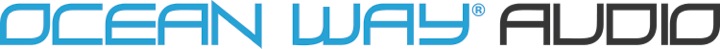 COMPANY PRESS CONTACT:Rick PlushnerOcean Way Audio(818) 861-7299FOR IMMEDIATE RELEASEOcean Way Audio Now Shipping New “High-Res” Near and Mid Field Monitors: Pro2A, HR4 and HR4S— Company brings to market its first high resolution-quality, active monitors based on its award-winning designs —BURBANK, CA, March 29, 2016 — Ocean Way Audio (OWA), a leading manufacturer of high-resolution reference monitors for the professional audio and audiophile market sectors, is now shipping three new near and mid field monitors – the Pro2A, HR4 and the HR4S.Following their debut at the AES 139th Convention in 2015, the highly regarded HR4 and HR4S are now shipping to dealers and customers worldwide. Their revolutionary design offers a 100x40-degree dispersion pattern, allowing everyone in the control room to hear what the artist or mixing engineer has created. The massively accurate sweet-spot is due to a dual/hybrid waveguide system engineered utilizing 3D modeling and cast in a stone-like resin. Company President Rick Plushner remarks, “There’s nothing that looks or sounds like these speakers; their sonic image is simply unmatched by any competitive monitor. We offer the HR4 series in a 2-way or 3-way configuration. Very big sounding speakers in a sleek 25.5"-wide, console-friendly design. Starting at $6,000 a pair, these self-powered speakers are accessible to a wide range of professional applications.”Plushner continues, “The Pro2A punches well beyond its weight class comparing to speaker systems costing thousands more. At $3,500 per pair, they are an amazing value. Hearing is believing.”Company Founder and CEO Allen Sides remarks, “When you are mixing, not hearing correctly is like shooting in the dark. When you bring in other musicians, artists and producers to hear what you have done, you want it to sound amazing, and with accurate monitors, you will know that when they play it in their cars or on other devices they will still be impressed. Ocean Way Monitors finally provide the complete confidence to make critical musical and sonic judgments. We are pleased that we have begun shipping these units to our dealers, who will distribute them to discerning users worldwide.”Photo File 1: HR4_AllenSides.JPGPhoto Caption 1: Allen Sides, Ocean Way Audio Founder and CEO, pictured with the HR4 two-way, self-powered monitor.Photo File 2: HR4S.JPGPhoto Caption 2: The Ocean Way Audio HR4S three-way, self-powered monitor.Photo File 3: Pro2A.JPGPhoto Caption 3: The Ocean Way Audio Pro2A two-way speaker.About Ocean Way Recording and Allen SidesFive time GRAMMY® Award winning Allen Sides has personally recorded over 1,000 albums, many of which have become audiophile classics. He has worked with the finest and most famous artists of the last four decades. Albums recorded in Allen’s studios have sold over a billion copies. Allen’s hearing capabilities enables Ocean Way Audio engineers to translate every sonic nuance, bringing a new dimension and understanding to what is possible in high-end speaker design. His ears are our final design tool.